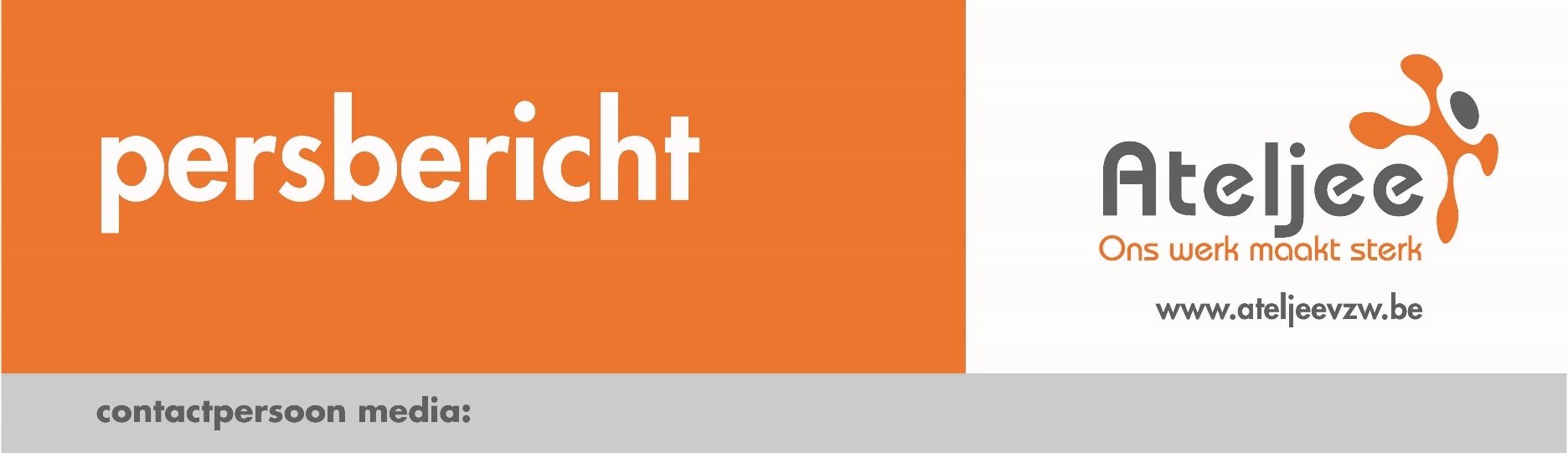 KRASKRAS staat voor gestructureerde samenwerking tussen een 500-tal vrijwilligers in groot-Gent, over de grenzen van de eigen dienst heen.De samenwerking wordt ondersteund door een gemeenschappelijke visie, waarin de waardering voor de mens in armoede als persoon centraal staat.Deze samenwerking biedt een belangrijke meerwaarde:De diensten maken afspraken over het eigen werkingsgebied. Hiervoor ontwikkelden ze de KRAS-zoneringsgids die ook door de officiële welzijnswerkers wordt gehanteerd.KRAS is een forum voor overleg, ervaringsuitwisseling, vorming en onderlinge toetsing.ATELJEEAteljee is een Gents maatwerkbedrijf en biedt meer dan 450 mensen met verminderde kansen die hun weg niet vinden naar het reguliere arbeidscircuit een job aan. Dit gebeurt in verschillende tewerkstellingsprojecten zoals De Kringwinkels, het mobiliteitsproject trans-fair (totaalconcept fietsen voor bedrijven), de sociale restaurants …Naast tewerkstelling is hulpverlening een belangrijke pijler in de missie van Ateljee. Zo biedt De Kringwinkel 30% korting voor mensen die het financieel moeilijk hebben en gratis noodhulp. Dit gebeurt in samenwerking met onder meer het OCMW van Gent.In de sociale restaurants kan men met de UITPAS terecht voor een gezonde en volwaardige maaltijd tegen sociale tarieven. Dit wordt ondersteund door subsidiëring vanuit de Stad Gent.Voedselondersteuning Gent (VOG)VOG ondersteunt initiatieven die de armoede in Gent bestrijden en doet dat voornamelijk door het aanbod, de bedeling en de verwerking van voedsel helpen te verbeteren voor de minst bedeelden in de Gentse regio.VOG is opgericht door de Gentse Rotaryclubs, samen met vzw Kras en vzw Ateljee en sinds 2014 eveneens met de Gentse Rotaractclubs.VOG wendt alle middelen die via fundraising worden verkregen aan om projecten te steunen waarbij  voedsel sneller en beter wordt gekocht, bewaard, vervoerd en verspreid onder mensen die het moeilijk hebben.